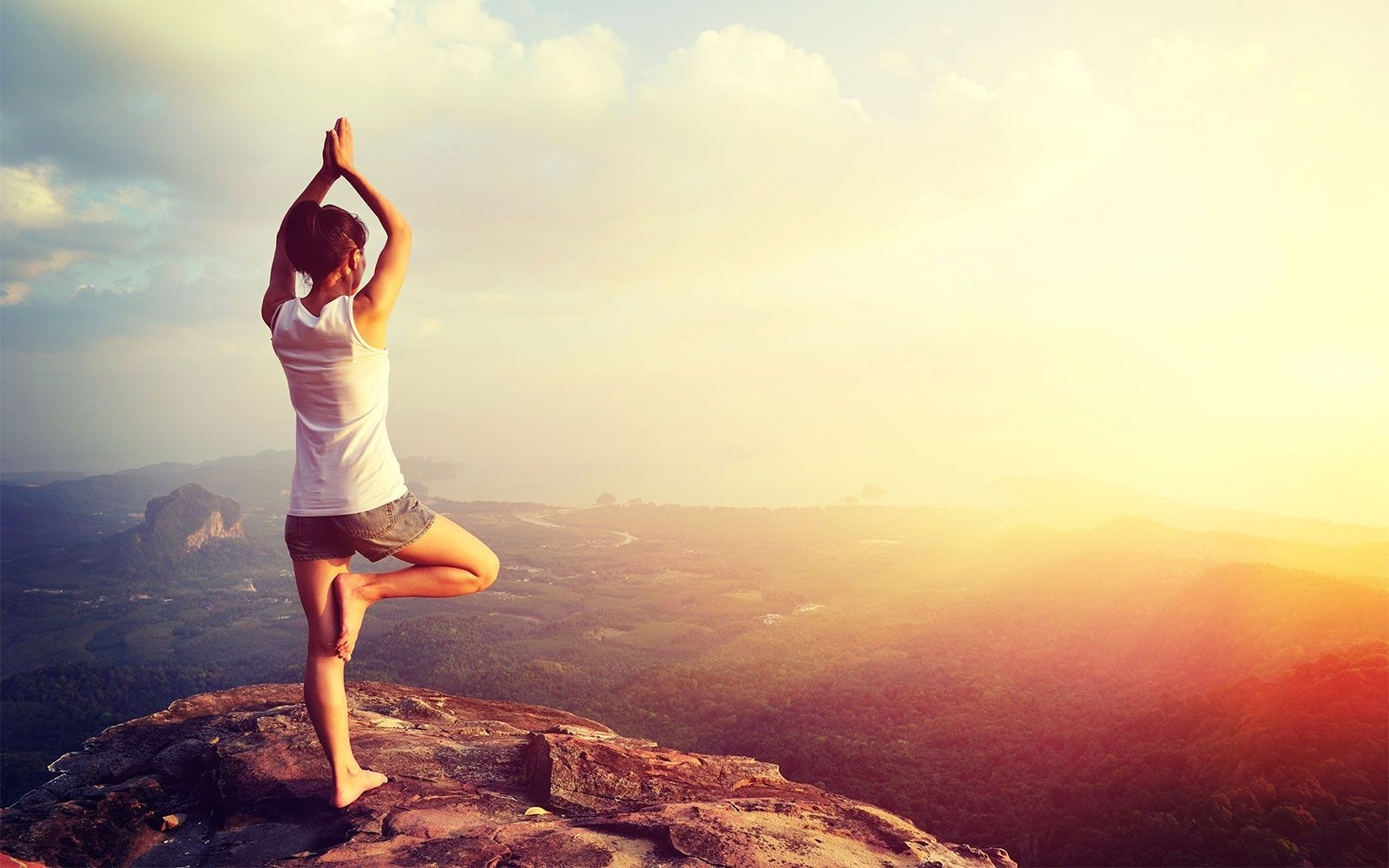 Our NameYoga doesn’t start from the body, it starts with the soul. The name Soulfree represents the feelings that we get with each pose and position, freeing ourselves with unrestricted movement. Our lifestyle brand is a reflection of our core belief that the clothes we wear should liberate us, not shackle us down. With our harem pants we provide a relaxed and comforted fit that makes you feel Soulfree.